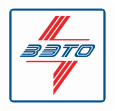 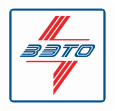 Опросный лист №	на ограничители перенапряжений нелинейные серии ОПН-П на напряжение 330, 500 кВОграничители перенапряжений с полимерной изоляцией предназначены для защиты изоляции электрооборудования от грозовых и коммутационных перенапряжений. Ограничитель укомплектован изолирующим основанием, линейным выводным зажимом, заземляющим зажимом.Ток взрывобезопасности - 40 кА.Климатическое исполнение УХЛ, категория размещения 1 по ГОСТ 15150. Работоспособность ОПН обеспечивается в условияхвысота над уровнем моря - не более 1000 м;верхнее рабочее значение температуры окружающего воздуха - плюс 50°С;нижнее рабочее значение температуры окружающего воздуха - минус 60°С;скорость ветра не более 40 м/с без гололеда и до 15 м/с при гололеде 20 мм;сейсмичность местности до 9 баллов по шкале МSK-64.Пр им ечание:1 возможно изготовление ОПН с наибольшим длительно допустимым рабочим напряжением отличным от указанных в пункте 2 (требуемое значение необходимо прописать в пункте 7).Изготовитель: ЗАО «ЗЭТО» 182113Почтовый адрес и реквизиты покупателя:	Псковская область,Заказчик	г. Великие Луки, пр. Октябрьский,79Телефон (81153) 6-38-19; 6-37-72код города/телефон	Факс (81153) 6-38-45; Email: info@zeto.ruФ.И.О. руководителя предприятияМесто установкиПараметрыВарианты исполненияВарианты исполненияЗначение заказа(отметить нужное)1Исполнение по установке1 - опорное1 - опорное1Исполнение по установке2 - подвесное - для ОПН на 330 кВ II*; 500 кВ II*, IIIстепени загрязнения2 - подвесное - для ОПН на 330 кВ II*; 500 кВ II*, IIIстепени загрязнения2Класс напряжениясети/наибольшее длительно допустимое рабочее напряжение, кВ1330/210330/2102Класс напряжениясети/наибольшее длительно допустимое рабочее напряжение, кВ1330/220330/2202Класс напряжениясети/наибольшее длительно допустимое рабочее напряжение, кВ1330/230330/2302Класс напряжениясети/наибольшее длительно допустимое рабочее напряжение, кВ1500/318500/3182Класс напряжениясети/наибольшее длительно допустимое рабочее напряжение, кВ1500/336500/3363Номинальный разрядный ток,кА10103Номинальный разрядный ток,кА20204Заряд пропускной способностипри прямоугольном импульсе тока длительностью 2000мкс (амплитуда), Кл2,02,04Заряд пропускной способностипри прямоугольном импульсе тока длительностью 2000мкс (амплитуда), Кл2,92,94Заряд пропускной способностипри прямоугольном импульсе тока длительностью 2000мкс (амплитуда), Кл3,63,65Степень загрязнения изоляциипо ГОСТ 9920II* - для ОПН на 330 кВII* - для ОПН на 330 кВ5Степень загрязнения изоляциипо ГОСТ 9920IIIIII5Степень загрязнения изоляциипо ГОСТ 9920IVIV6Дополнительная комплектацияпо заказуДТУ-03 - датчик токаДТУ-03 - датчик тока6Дополнительная комплектацияпо заказуУКТ-04 - прибор для измерения тока проводимостипод рабочим напряжением (один прибор на группу ОПН)УКТ-04 - прибор для измерения тока проводимостипод рабочим напряжением (один прибор на группу ОПН)6Дополнительная комплектацияпо заказуИТ-Д2.03 - регистратор срабатыванияИТ-Д2.03 - регистратор срабатывания6Дополнительная комплектацияпо заказуРС-4 - регистратор срабатыванияРС-4 - регистратор срабатывания6Дополнительная комплектацияпо заказуМеталлоконструкция высотой2760 мм (трубная стойка)6Дополнительная комплектацияпо заказуМеталлоконструкция высотой2760 мм (ажурная стойка)7Дополнительные требования8Количество ОПН заказаКоличество ОПН заказаКоличество ОПН заказаДолжностьФ.И.О.подписьдата